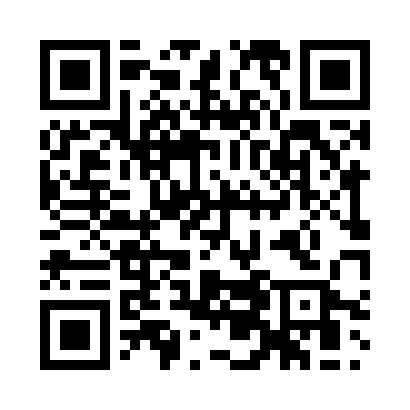 Prayer times for Ahneby, GermanyWed 1 May 2024 - Fri 31 May 2024High Latitude Method: Angle Based RulePrayer Calculation Method: Muslim World LeagueAsar Calculation Method: ShafiPrayer times provided by https://www.salahtimes.comDateDayFajrSunriseDhuhrAsrMaghribIsha1Wed3:045:411:185:248:5611:252Thu3:035:391:185:258:5811:263Fri3:025:371:185:269:0011:264Sat3:015:351:185:279:0211:275Sun3:005:331:185:279:0411:286Mon2:595:311:185:289:0511:297Tue2:585:291:185:299:0711:298Wed2:585:271:185:309:0911:309Thu2:575:251:185:309:1111:3110Fri2:565:231:175:319:1311:3211Sat2:555:211:175:329:1511:3212Sun2:545:191:175:339:1611:3313Mon2:545:181:175:339:1811:3414Tue2:535:161:175:349:2011:3515Wed2:525:141:175:359:2211:3616Thu2:525:121:175:359:2311:3617Fri2:515:111:175:369:2511:3718Sat2:505:091:185:379:2711:3819Sun2:505:071:185:379:2811:3920Mon2:495:061:185:389:3011:3921Tue2:495:041:185:399:3211:4022Wed2:485:031:185:399:3311:4123Thu2:485:021:185:409:3511:4124Fri2:475:001:185:419:3611:4225Sat2:474:591:185:419:3811:4326Sun2:464:581:185:429:3911:4427Mon2:464:561:185:429:4111:4428Tue2:454:551:185:439:4211:4529Wed2:454:541:195:439:4411:4630Thu2:454:531:195:449:4511:4631Fri2:444:521:195:459:4611:47